Летняя оздоровительная кампания 2021 года в Ленском районе проведена во исполнение постановления главы муниципального образования «Ленский район» от 24 мая 2021 года № 01-03-315/1 «Об организации и обеспечении отдыха и занятости детей и их оздоровления в 2021 году», согласно Постановлению Правительства Республики Саха (Якутия) от 22 апреля 2021 года № 106 «Об организации отдыха детей и их оздоровления».На организацию летней оздоровительной кампании в Ленском районе было выделено 4 531 900 рублей за счет субсидии из государственного бюджета Республики Саха (Якутия), 12 319 791,48 рублей из средств местного бюджета. Дополнительно были выделены финансовые средства из местного бюджета на организацию детской оздоровительной базы «Алмаз» муниципального образования «Ленский район» в сумме 61 120 235,67 рублей. Также по итогам конкурсного отбора на предоставление субсидии из бюджета Республики Саха (Якутия) на капитальный ремонт и реконструкцию организаций отдыха детей ДОБ «Алмаз» из бюджета Республики Саха (Якутия) была выделена субсидия на капитальный ремонт в сумме 3 654 360 рублей. Общая численность детей в Ленском районе в 2020-2021 учебном году составляла 4866. Организованным трудом и отдыхом было охвачено 4571 (94%) детей (АППГ 4275 (87%).  Организация летнего труда и отдыха обучающихся осуществлялась через различные формы: оздоровительные лагеря дневного пребывания, загородный стационарный лагерь, экологические и краеведческие экспедиции (многодневные походы), профильные школы, трудовые бригады, пришкольные практики, программа «Дворовый вожатый», семейная форма занятости, в том числе отдых с родителями. В организации летней занятости детей Ленского района было задействовано 16 общеобразовательных организаций и учреждение дополнительного образования «Сэргэ» со структурными подразделениями «Станция юных натуралистов г. Ленска» и загородного стационарного лагеря «Алмаз».21 июня 2021 года открылась детская оздоровительная база «Алмаз» после передачи на баланс муниципального образования «Ленский район». После официального открытия в лагере заработал бассейн, кружки, развлекательные аттракционы. В лагере работал педагогический отряд «Стрекоза» из г. Новосибирска. ДОБ «Алмаз» в рамках ЛОК-2021 вошел в программу реализации проекта «Лагерный кэшбэк от государства 2021». На отчетный период кэшбэк получили 62 человека. За 1 сезон - 19, за 2 сезон - 34, за 3 сезон - 9 человек. Администрацией МО «Ленский район» было выделено 75 бесплатных путевок в ДОБ «Алмаз» обучающимся, имеющим особые успехи в учебе, в исследовательской деятельности и спорте, а также 74 бесплатных путевок для обучающихся, состоящих на профилактическом учете по муниципальной программе «Профилактика  правонарушений в Ленском районе». Всего в ЛДП и ДЗСОЛ прошли оздоровление 1486 детей. В 1 сезоне - 924, во 2 сезоне - 382, в 3 сезоне - 180 детей. В связи с распространением новой коронавирусной инфекции COVID-19 в с. Толон лагерь дневного пребывания с охватом 25 детей был перенесен на июль до улучшения эпидемиологической ситуации в селе, но дальше был перенесен на дистанционный формат как профильная школа. Особое внимание было уделено детям, находящимся в трудной жизненной ситуации. Для данной категории детей на весь летний период на базе Станции юных натуралистов СП МКУ ДО «Сэргэ», МБОУ СОШ № 1 г. Ленска, МБОУ СОШ № 2 г. Ленска, МБОУ СОШ № 4 г. Ленска, МБОУ СОШ № 5 г. Ленска, МБОУ СОШ п. Пеледуй, МБОУ СОШ п. Витим, МКОУ СКОШИ 8 вида г. Ленска функционировали трудовые лагеря, бригады, работала программа «Дворовый вожатый». Общее количество детей, состоящих на различных видах профилактического учета, детей из малоимущих семей и детей, оказавшихся в трудной жизненной ситуации, которые оздоровились в летний период, составляет 1879 (92%).На профилактическом учете в летний период состояли 43 несовершеннолетних лиц общеобразовательных организаций Ленского района. Летней занятостью охвачено 98% (АППГ-96%) несовершеннолетних, состоящих на различных видах профилактического учета такими видами занятости, как трудоустройство, лагеря дистанционной формы, программы дополнительного образования, семейная форма занятости, участие в различных акциях, тренинговые группы и другие. 	По результатам подведения итогов организации летнего труда, отдыха и оздоровления детей в 2021 году и с целью повышения эффективности организации занятости, оздоровления и отдыха детей в 2022 году, глава муниципального образования п о с т а н о в и л:1. Считать мероприятия по обеспечению отдыха, оздоровления и занятости детей в 2021 году исполненными с объемами финансирования согласно приложению № 1 и охватом детей согласно приложению № 2.2. Муниципальному казенному учреждению «Районное управление образования» (Корнилова И.Н.):2.1. При формировании бюджета на 2022 год предусмотреть средства на организацию летней занятости детей с учетом анализа использованных средств, выделенных на летний труд и отдых в 2021 году.2.2. Охватить летней занятостью не менее 90% от общего количества школьников в 2022 году.3. Заместителю главы МО «Ленский район» по социальным вопросам (Евстафьева Н.Н.) совместно с Управлением социального развития (Эндерс Н.М.), Комиссией по делам несовершеннолетних и защите их прав (Шаронова О.Л.), Комитетом по молодежной и семейной политике (Сидорова А.С.), районным управлением образования (Корнилова И.Н.) продолжить работу по обеспечению охватом летней занятостью обучающихся из семей, нуждающихся в социальной поддержке, детей «группы риска».4. Рекомендовать руководителям предприятий и организаций всех форм собственности, государственному учреждению Центр занятости населения Ленского района (Крапивина Е.В.) продолжить в 2022 году работу по трудоустройству подростков 14-17 лет, проводить прием несовершеннолетних в трудовые бригады в строгом соответствии с действующим законодательством РФ и РС (Я).5. Утвердить план и смету организации летней занятости детей на 2022 год до 25.05.2022 года.6. Главному специалисту управления делами (Иванская Е.С.) разместить настоящее постановление на сайте муниципального образования «Ленский район». 7. Контроль исполнения настоящего постановления возложить на  заместителя главы администрации МО «Ленский район» по социальным вопросам  Евстафьеву Н.Н.       Приложение № 1                                                                                     к постановлению главы                                                                                      от «__» ________ 2022 года                                                                                     №  ____________________Источники финансирования занятости, оздоровления и отдыха детейв 2020 и 2021 годахНачальник управления образования:                                    И.Н. Корнилова          Приложение № 2                                                                         	 к постановлению главы                                                                           	 от «__» __________ 2022 года                                                                         	 № _____________________Обеспечение занятости, оздоровления и отдыха детейв 2020 и 2021 годахНачальник управления образования:                                    И.Н. КорниловаМуниципальное образование«ЛЕНСКИЙ РАЙОН»Республики Саха (Якутия)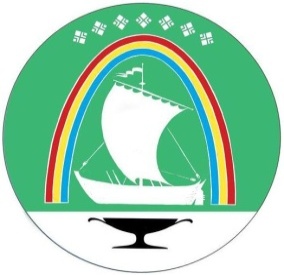 Саха Өрөспүүбүлүкэтин «ЛЕНСКЭЙ ОРОЙУОН» муниципальнайтэриллиитэСаха Өрөспүүбүлүкэтин «ЛЕНСКЭЙ ОРОЙУОН» муниципальнайтэриллиитэПОСТАНОВЛЕНИЕПОСТАНОВЛЕНИЕУУРААХУУРААХг. Ленскг. ЛенскЛенскэй кЛенскэй кот «09» _февраля__2022 года                                 № __01-03-56/2___от «09» _февраля__2022 года                                 № __01-03-56/2___от «09» _февраля__2022 года                                 № __01-03-56/2___от «09» _февраля__2022 года                                 № __01-03-56/2___Об итогах работы по обеспечению отдыха, оздоровленияи занятости детей в 2021 году ГлаваЖ.Ж. Абильманов2020 г.2020 г.2021 г.2021 г.План(тыс. руб.)Факт (тыс. руб.)План(тыс. руб.)Факт (тыс.руб.)1.Субсидия из РС (Я) 5233,00171,7454531,9004420,921.-Питание 839,475102,3753852,1153749,6841.-З/плата (15%)600,59669,37679,785671,2361.-компенсация путевок в загородные лагеря, возмещение проезда до места отдыха и обратно3792,9290002. МО «Ленский район»8352,0877235,15474945,28249410,4842.1- Районное управление образования               из них на зарплату                                питание                    прочие расходы8352,0877235,15412319,79112117,6002.1- Районное управление образования               из них на зарплату                                питание                    прочие расходы7312,6656476,1819101,5398932,9622.1- Районное управление образования               из них на зарплату                                питание                    прочие расходы347,7690,722834,2182827,3862.1- Районное управление образования               из них на зарплату                                питание                    прочие расходы691,662668,253384,034357,2522.2. «КДН и ЗП» 1864,501364,502.3ДОБ «Алмаз» (местный бюджет)0061120,23637152,1292.4Экспедиция «Азимут» (выделение дополнительных средств)140,755140,7553.Субсидия из РС (Я) на капитальный ремонт ДОБ «Алмаз»003654,3604.Отдел опеки и попечительства779,25332,069768,00713,75.Центр занятости населения 834,084829,935804,525804,5256.Родительская плата  на культмассовые мероприятия00521,386510,136Итого:17062,9218568,90385225,45355859,765№20202020202120212021№План ФактПлан ФактФактОздоровительные лагеря дневного пребывания18025977952952Экологические и краеведческие экспедиции; многодневные походы8557979797Профильные школы11741329240265265Трудовые бригады центра занятости, школьные трудовые бригады,  трудовая бригада при СЮН (МКУ «Сэргэ»)130130170170170Индивидуальное трудоустройство100169100272272Летняя практика (работа на пришкольных участках)97577678456456Программа «Дворовый вожатый»1515303030Программа «Дворовый вожатый»300300600600600Волонтерское движение0602929ДОБ «Алмаз» 00474534534Выезд в лагеря на территории РС(Я)02028Выезд в лагеря РФ 029040выезд с родителями (в том числе по путевкам)85012148501480Выезд творческих коллективов00014Выезд спортсменов06012Семейная форма отдыха (приусадебное хозяйство, сенокос, сбор дикороса и пр.)0275901674Итого:38344275 (с учетом охвата детей в двух и более направлениях)42166807 (с учетом охвата детей в двух и более направлениях)